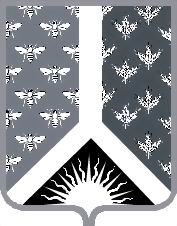 СОВЕТ НАРОДНЫХ ДЕПУТАТОВ НОВОКУЗНЕЦКОГО МУНИЦИПАЛЬНОГО РАЙОНАР Е Ш Е Н И Еот 29 января 2019 г. № 16-МНПАО внесении изменений в решение Новокузнецкого районного Совета народных депутатов от 24.01.2012 № 341-МНПА «Об утверждении положений о размерах и условиях денежного вознаграждения лиц, замещающих муниципальные должности, денежного содержания муниципальных служащих и оплаты труда лиц, осуществляющих техническое обеспечение деятельности органов местного самоуправления Новокузнецкого муниципального района»Принято Советом народных депутатовНовокузнецкого муниципального района29 января 2019 г.1. Внести в решение Новокузнецкого районного Совета народных депутатов от 24.01.2012 № 341-МНПА «Об утверждении положений о размерах и условиях денежного вознаграждения лиц, замещающих муниципальные должности, денежного содержания муниципальных служащих и оплаты труда лиц, осуществляющих техническое обеспечение деятельности органов местного самоуправления Новокузнецкого муниципального района» следующие изменения:1) пункт 3.1 признать утратившим силу; 2) приложение № 1 изложить в редакции согласно приложению № 1 к настоящему Решению;3) приложение к Положению о размерах и условиях денежного содержания муниципальных служащих Новокузнецкого муниципального района изложить в редакции согласно приложению № 2 к настоящему Решению;4) приложение к Положению о размерах и условиях оплаты труда лиц, осуществляющих техническое обеспечение деятельности органов местного самоуправления Новокузнецкого муниципального района изложить в редакции согласно приложению № 3 к настоящему Решению.2. Настоящее Решение вступает в силу со дня, следующего за днем его официального опубликования, и распространяет свое действие на правоотношения, возникшие с 1 января 2019 г., за исключением подпункта 1 пункта 1 настоящего Решения.Подпункт 1 пункта 1 настоящего Решения вступает в силу 1 февраля 2019 г.Председатель Совета народных Депутатов Новокузнецкого муниципального района                                                                            Е. В. ЗеленскаяГлава Новокузнецкогомуниципального района                                                                             А. В. ШарнинПриложение № 1к решению Совета народных депутатов Новокузнецкого муниципального района от 29 января 2019 г. № 16-МНПА«О внесении изменений и дополнений в решение Новокузнецкого районного Совета народных депутатов от 24.01.2012 № 341-МНПА «Об утверждении положений о размерах и условиях денежного вознаграждения лиц, замещающих муниципальные должности, денежного содержания муниципальных служащих и оплаты труда лиц, осуществляющих техническое обеспечение деятельности органов местного самоуправления Новокузнецкого муниципального района»«Приложение № 1к решению Совета народных депутатов Новокузнецкого муниципального района от 24 января 2012 г. № 341-МНПА«Об утверждении положений о размерах и условиях денежного вознаграждения лиц, замещающих муниципальные должности, денежного содержания муниципальных служащих и оплаты труда лиц, осуществляющих техническое обеспечение деятельности органов местного самоуправления Новокузнецкого муниципального района»Положение о размерах и условиях денежного вознаграждения лиц, замещающих муниципальные должности Новокузнецкого муниципального района1.1. Настоящее Положение о размерах и условиях денежного вознаграждения лиц, замещающих муниципальные должности (далее - Положение), разработано в соответствии с Трудовым кодексом Российской Федерации, Законом Кемеровской области от 25.04.2008 № 31-ОЗ «О гарантиях осуществления полномочий депутатов представительных органов муниципальных образований и лиц, замещающих муниципальные должности», Постановлением Коллегии Администрации Кемеровской области от 24.09.2010 № 423 «Об установлении нормативов формирования расходов на оплату труда депутатов, выборных должностных лиц местного самоуправления, осуществляющих свои полномочия на постоянной основе, и муниципальных служащих» и определяет размеры и условия денежного вознаграждения лиц, замещающих муниципальные должности Новокузнецкого муниципального района.1.2. Денежное вознаграждение лиц, замещающих муниципальные должности Новокузнецкого муниципального района, производится в виде фиксированной суммы за исполнение указанными лицами обязанностей по замещаемым ими должностям.Денежное вознаграждение устанавливается в следующих размерах:1.3. Лицам, замещающим муниципальную должность Новокузнецкого муниципального района, устанавливаются доплаты в следующих размерах:имеющим ученую степень кандидата наук, ученое звание доцента, почетное звание Российской Федерации, - до 5 процентов денежного вознаграждения;имеющим ученую степень доктора наук, ученое звание профессора, - до 10 процентов денежного вознаграждения;за работу с секретными документами - в размере, установленном в соответствии с действующим законодательством Российской Федерации.Доплаты, предусмотренные настоящим пунктом, устанавливаются и выплачиваются в пределах фонда оплаты труда.1.4. Лицам, замещающим муниципальные должности Новокузнецкого муниципального района, может ежемесячно выплачиваться премия в пределах фонда оплаты труда.1.5. Лицам, замещающим муниципальные должности Новокузнецкого муниципального района, по итогам года может выплачиваться единовременная премия в пределах фонда оплаты труда. Размер премии устанавливается руководителем органа местного самоуправления Новокузнецкого муниципального района.1.6. Материальная помощь в размере одного ежемесячного денежного вознаграждения выплачивается лицу, замещающему муниципальную должность Новокузнецкого муниципального района, один раз в год единовременно с учетом всех установленных надбавок и районного коэффициента.1.7. Лицам, замещающим муниципальные должности Новокузнецкого муниципального района, могут выплачиваться другие виды надбавок и выплат в соответствии с действующим законодательством Российской Федерации.При выполнении работ в условиях, отклоняющихся от нормальных (при сверхурочной работе, работе в ночное время, выходные и нерабочие праздничные дни и при выполнении работ в других условиях, отклоняющихся от нормальных), главе Новокузнецкого муниципального района производится ежемесячная выплата в размере 50 процентов денежного вознаграждения, установленного в пункте 1.2 настоящего Положения. 1.8. Денежное вознаграждение лиц, замещающих муниципальные должности Новокузнецкого муниципального района, выплачивается за счет средств бюджета Новокузнецкого муниципального района.1.9. Изменение денежного вознаграждения лиц, замещающих муниципальные должности Новокузнецкого муниципального района, осуществляется в размерах и сроки, предусмотренные для государственных гражданских служащих Кемеровской области.1.10. При направлении лица, замещающего муниципальную должность Новокузнецкого муниципального района, в служебную командировку ему гарантируются сохранение денежного вознаграждения, а также возмещение расходов, связанных со служебной командировкой.Денежное вознаграждение за период нахождения в командировке сохраняется за все рабочие дни в соответствии с графиком, установленным в месте осуществления полномочий по муниципальной должности, как за фактически отработанное время.1.11. На денежное вознаграждение и все виды выплат начисляется районный коэффициент в размере, установленном действующим законодательством.»Приложение № 2к решению Совета народных депутатов Новокузнецкого муниципального района от 29 января 2019 г. № 16-МНПА«О внесении изменений и дополнений в решение Новокузнецкого районного Совета народных депутатов от 24.01.2012 № 341-МНПА «Об утверждении положений о размерах и условиях денежного вознаграждения лиц, замещающих муниципальные должности, денежного содержания муниципальных служащих и оплаты труда лиц, осуществляющих техническое обеспечение деятельности органов местного самоуправления Новокузнецкого муниципального района»«Приложениек Положению о размерах и условиях денежного содержания муниципальных служащих Новокузнецкого муниципального районаРазмерыдолжностных окладов лиц, замещающих должности муниципальной службы»Приложение № 3к Решению Совета народных депутатов Новокузнецкого муниципального района от 29 января 2019 г. № 16-МНПА«О внесении изменений и дополнений в решение Новокузнецкого районного Совета народных депутатов от 24.01.2012 № 341-МНПА «Об утверждении положений о размерах и условиях денежного вознаграждения лиц, замещающих муниципальные должности, денежного содержания муниципальных служащих и оплаты труда лиц, осуществляющих техническое обеспечение деятельности органов местного самоуправления Новокузнецкого муниципального района»«Приложениек Положению о размерах и условиях оплаты труда лиц, осуществляющих техническое обеспечение деятельности органов местного самоуправления Новокузнецкого муниципального районаРазмеры должностных окладов лиц, осуществляющих техническое обеспечение деятельности органов местного самоуправления Новокузнецкого муниципального района»Наименование муниципальной должностиРазмер денежного вознаграждения, рублейглава Новокузнецкого муниципального района56470председатель Совета народных депутатов Новокузнецкого муниципального района56470председатель контрольно-счетной комиссии Новокузнецкого муниципального района34824Наименование должности муниципальной службыРазмеры должностных окладов, рублейПервый заместитель главы Новокузнецкого муниципального района18629Заместитель главы Новокузнецкого муниципального района17061Советник главы Новокузнецкого муниципального района, пресс-секретарь главы Новокузнецкого муниципального района12993Начальник управления, председатель комитета16422Заместитель начальника управления, заместитель председателя комитета, начальник самостоятельного отдела14952Начальник отдела в управлении, комитете13973Заведующий сектором, консультант-советник, инспектор контрольно-счетного органа12502Главный специалист9070Ведущий специалист6863Специалист 1 категории6562Наименование должностиРазмеры должностных окладов, рублейСтарший инспектор10769Инспектор, системный администратор, бухгалтер,  специалист по охране труда7475Водитель5884Диспетчер5025